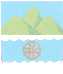 О награждении дипломом городской акции «Мужчина года городского округа Октябрьск – 2020»В соответствии с Положением о городской акции «Мужчина года городского округа Октябрьск», утвержденным постановлением Администрации городского округа Октябрьск Самарской области от 31.01.2020 № 132, протоколом заседания Организационного комитате по подготовке и проведению городской акции «Мужчина года городского округа Октябрьск» от 20 февраля 2020 года, руководствуясь Уставом городского округа Октябрьск Самарской области1. Наградить дипломами и ценными подарками следующих победителей городской акции «Мужчина года городского округа Октябрьск – 2020»:•	в номинации «Мужчина – глава семьи»:– Агасаряна Армена Амлетовича, врача стоматолога-ортопеда Государственного бюджетного учреждения здравоохранения Самарской области «Сызранская стоматологическая поликлиника»;– Анисимова Артема Викторовича, инженера-техника ООО «ФрезениусНефрокея»;– Косоножкина Олега Сергеевича, монтажника металлоконструкций Общества с ограниченной ответственностью «Пик-Барьер»;– Вавилюка Виктора Викторовича, машиниста Локомотивного депо Октябрьск Куйбышевской железной дороги Открытого акционерного общества "Российские железные дороги";•	в номинации «Мужчина – профессионал»:– Симонова Алексея Александровича, звукооператора Муниципального бюджетного учреждения «Дом культуры «Железнодорожник» городского округа Октябрьск Самарской области;– Вилкова Вячеслава Викторовича, водителя автомобиля Муниципального казенного учреждения «Учреждение по обеспечению деятельности органов местного самоуправления городского округа Октябрьск Самарской области»;– Дмитриева Дмитрия Борисовича, главного специалиста по информационным технологиям Муниципального казенного учреждения «Финансовое управление Администрации городского округа Октябрьск Самарской области»;– Гуськова Ивана Сергеевича, инструктора по спорту Государственного автономного учреждения Самарской области «Арена» Спортивный комплекс «Волна»;– Ананьева Юрия Александровича, инспектора военно-учетного стола Администрации городского округа Октябрьск Самарской области;– Моисеева Василия Сергеевича, медицинского брата по массажу Государственного бюджетного учреждения Самарской области «Сызранский пансионат для ветеранов труда (дом-интернат для престарелых и инвалидов)»;– Ноговицина Александра Сергеевича, машиниста автогрейдера Муниципального бюджетного учреждения городского округа Октябрьск Самарской области «Служба благоустройства, озеленения, содержания дорог и транспортного обслуживания»;– Рязанцева Владимира Дмитриевича, директора Муниципального бюджетного учреждения дополнительного образования городского округа Октябрьск Самарской области «Детская школа искусств №1»;– Щербань Сергея Александровича, учителя физической культуры Государственного бюджетного общеобразовательного учреждения Самарской области средняя общеобразовательная школа № 11 имени Героя Советского Союза М.И. Аипова городского округа Октябрьск Самарской области;– Крашенинникова Дмитрия Владимировича, заведующего терапевтическим отделением, врача-терапевта Государственного бюджетного учреждения здравоохранения Самарской области «Октябрьская центральная городская больница»;– Гейгера Александра Христьяновича, мастера Муниципального унитарного предприятия городского округа Октябрьск Самарской области «Жилищное управление»;– Березина Сергея Евгеньевича, учителя физической культуры Государственного бюджетного общеобразовательного учреждения Самарской области средняя общеобразовательная школа № 8 городского округа Октябрьск Самарской области;•	в номинации «Мужчина – защитник»:– Кузнецова Евгения Анатольевича, начальника дежурной части Отдела полиции № 33 Межмуниципального управления Министерства внутренних дел Российской Федерации «Сызранское»;– Репина Валерия Николаевича, начальника караула Пожарно-спасательной части № 106 пожарно-спасательного отряда № 37 противопожарной службы Самарской области;– Юдина Евгения Александровича, участника Великой Отечественной войны 1941-1945г.г.2. Настоящее распоряжение вступает в силу со дня его подписания и распространяет своё действие на правоотношения, возникшие с 20.02.2020 года.3. Опубликовать настоящее распоряжение в газете «Октябрьское время» и разместить его на официальном сайте Администрации городского округа Октябрьск в сети «Интернет».4. Контроль за исполнением настоящего распоряжения возложить на заместителя Главы городского округа – руководителя МКУ г.о. Октябрьск «Управление социального развития Администрации г.о. Октябрьск» Блюдину В.В.Глава городского округа                                                                       А. В. Гожая                                                               Исп. Андриевская Ж.С.Тел.: 8(84646) 2-61-44